День солидарности в борьбе с терроризмомТерроризм – это одна из самых опасных и масштабных угроз человеческой жизни. Идейные боевики и фанатики-смертники не просто убивают и калечат. В своем стремлении заполучить власть они устраивают общественный резонанс любыми путями, пытаются воздействовать на психологическое состояние людей. С целью противостояния данной идеологии насилия в РФ учреждена памятная дата.Когда отмечаютДень солидарности в борьбе с терроризмом ежегодно отмечается в Российской Федерации 3 сентября. Благодаря президенту страны В. Путину, 21 июля 2005 г. он был добавлен в список памятных дат поправкой к федеральному закону № 32-ФЗ «О днях воинской славы (победных днях) России» от 13 марта 1995 года.Кто празднует3 сентября – день траура по всем жертвам террактов, а также тех, кто погиб, выполняя свой долг в ходе спасательных операций. В День солидарности в борьбе с терроризмом 2017 жители РФ несут цветы к памятникам и мемориалам погибших от рук террористов, принимают участие в траурных шествиях и мероприятиях, вспоминая всех потерпевших. Это отражает сплоченность общества и государства против данной идеологии насилия, которая является угрозой международного масштаба.История и традиции праздникаСобытие неразрывно связано с сентябрьской трагедией 2004 года в Беслане, когда день знаний стал для большинства днем траура и скорби. Во время праздничной линейки, посвященной 1 сентября, в школу проникли боевики и захватили в заложники учителей, детей и их родственников. Трое суток 1128 человек были в плену у бандитов.В ходе чудовищного теракта погибло более 350 чел. (среди которых 150 детей, женщины, военнослужащие) и свыше 500 ранено. В ходе операции по освобождению заложников был убит 31 террорист, а 1 арестован. Число погибших составило 1% населения города.События в Беслане – это общая трагедия для всех жителей России и других государств, когда терроризм очень наглядно продемонстрировал свою звериную жестокость.Каждый год 3 сентября ровно в 13:05 (время детонации первой бомбы в спортзале) в мемориальном комплексе Беслана после удара колокола в небо взлетает 335 белых шаров, которые символизируют души погибших. Перед разрушенным зданием школы вечером зажигают свечи, которые горят до утра.В День солидарности борьбы с терроризмом россияне вспоминают всех погибших в ходе террористических актов: в Буденновске, Беслане, Первомайском, Волгограде и других. Общее горе и боль сближает людей и укрепляет их желание бороться с любыми проявлениями террора в мире.Рост активности антитеррористических организаций, благодаря поддержке государства, позволяет предупреждать и пресекать разрастание экстремизма и террора в обществе, лишая преступников возможностей осуществлять свои злодеяния.Даты праздника на ближайшие 3 годаДень солидарности в борьбе с терроризмом          3 сентября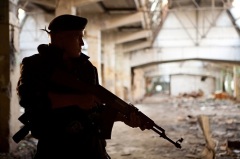 Дата связана с трагическими событиями в Беслане (Фото: Tereshchenko Dmitry, Shutterstock)Ежегодно 3 сентября в России отмечается День солидарности в борьбе с терроризмом. Эта памятная дата России была установлена в 2005 году федеральным законом «О днях воинской славы России» и связана с трагическими событиями в Беслане (Северная Осетия, 1—3 сентября 2004 года), когда боевики захватили одну из городских школ. В результате теракта в школе № 1 погибли более трехсот человек, среди них более 150 детей.

Сегодня, вспоминая жертв Беслана и всех террористических актов, а также сотрудников правоохранительных органов, погибших при выполнении служебного долга, мы едины в своем намерении всеми силами противостоять терроризму, как национальному, так и международному, не допустить разрастания этого преступного безумия.

Обязательное условие терроризма — резонанс террористической акции в обществе. Общественный резонанс на террористический акт необходим террористам для изменения общественных настроений. Теракты воздействуют на массовую психологию. Террористические организации демонстрируют свою силу и готовность идти до конца, жертвуя как собственными жизнями, так и жизнями жертв. Террорист громогласно заявляет, что в этом обществе, в этом мире есть сила, которая ни при каких обстоятельствах не примет существующий порядок вещей и будет бороться с ним до победы, или до своего конца. 
Но, с другой стороны, в настоящее время во всем мире активизируется антитеррористическое движение, повышается уровень знаний, чтобы решительно противостоять террору всех мастей и не допустить ни второго Беслана, ни второго 11 сентября. Бдительность, ответственность каждого из нас составляют арсенал антитеррористической коалиции. Мы должны помнить, что любой человек, независимо от занимаемого положения, может вдруг оказаться причастным к трагедии. 

И уже традиционно к этому дню в разных городах страны приурочено проведение различных памятных акций, благотворительных концертов и просветительских мероприятий.

Ведь важно помнить, что с терроризмом следует не только и не столько бороться, сколько предупреждать его возникновение. Не ради красивых слов мы говорим об необходимости уважения культурных и конфессиональных особенностей, права на сохранение собственной идентичности для всех народов, населяющих Российскую Федерацию. Только толерантность и взаимоуважение позволят предупредить разрастание социальной базы терроризма и лишат преступников надежды на поддержку в обществе. Это лучшая профилактика экстремистских настроений. Праздник 3 сентября - День солидарности в борьбе с терроризмом
3 сентября – памятная дата трагедии в Беслане  В России ежегодно 3 сентября отмечается особая дата - День солидарности в         борьбе с терроризмом. Это не просто очередной профессиональный праздник, да, и праздником этот день никак не назовешь. Ведь в нашей стране трагическая дата 3 сентября теперь неразрывно связана с ужасающими событиями, произошедшими в Беслане совсем недавно – с 1 по 3 сентября 2004 года.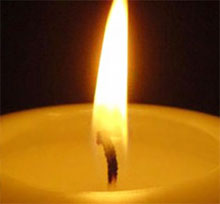 3 сентября – памятная дата трагедии в БесланеНужно отметить, что день 3 сентября является на сегодняшний день самой новой памятной датой России. Она была официально утверждена федеральным законом «О днях воинской славы (победных днях) России», который был выпущен 6 июля 2005 года. С тех пор, в этот день россияне с горечью вспоминают людей, погибших от рук террористов, а так же тех сотрудников правоохранительных органов, которые погибли во время выполнения служебного долга.В нашей стране за последние десятилетия произошло большое количество страшных террористических актов. Но самым ужасным из них, без сомнения, можно назвать трагические события, произошедшие в Беслане (Северная Осетия), когда погибло множество детей. Тогда, 1 сентября 2004 года, когда дети с родителями пришли в школу на День знаний, не ожидая беды и радуясь новому учебному году. Боевики проникли в школу № 1 и захватили в заложники, учеников, их родителей и учителей. В здании школы преступники целых три дня удерживали 1.128 человек.Итогом этого террористического акта стала гибель более 350 человек, что составило около 1% населения города. Среди погибших были не только заложники и мирные жители, но также и военнослужащие. Половина погибших являлись несовершеннолетними лицами. Особая трагичность этого теракта заключается в том, что погибли в основном дети и женщины. Ранено было более 500 человек.Напомним, что 31 террорист был убит во время проведения операции по освобождению заложников. А один боевик был арестован и получил пожизненное заключение. Шамиль Басаев в своем заявлении, опубликованном в Интернете несколько позднее, публично взял на себя ответственность за теракт в Беслане. По мнению представителей общественности, к массовой гибели людей привели ошибки, допущенные во время операции по освобождению заложников.После этого теракта правительство нашей страны осуществило серьёзные меры по усилению безопасности школ и других общественных объектов.Вспоминают россияне 3 сентября также жертв и других терактов, происходивших в столице, а также в Чечне, Дагестане, Буденновске, Первомайском и других регионах нашей страны.В этот день традиционно проходят панихиды, возлагаются цветы к мемориалам погибших, проводится всероссийская минута молчания. Во время минуты молчания во многих российских городах в небо выпускают белых голубей, которые призваны символизировать мир. В школах нашей страны к этой дате приурочены специальные уроки, посвященные проблемам борьбы против терроризма и экстремизма.Терроризм и террористыНаверное, не все знают, но мировой терроризм имеет уже достаточно длительную историю. Он впервые появился не в наше время, а еще во времена Великой французской революции. Что касается России, то у нас первые террористические группы возникли еще до революции. Террористы своими действиями, прежде всего, стараются оказать психологическое воздействие на общество. Они пытаются любыми способами запугать людей. Ведь и само слово "террор" в переводе с латыни означает "ужас". К теракту просто невозможно подготовиться заранее, по этой причине всегда следует быть настороже.Терроризм в настоящее время является одной из важнейших угроз безопасности человечества и современному миру в целом. К сожалению, нужно отметить, что именно наша страна стала одной из главных мишеней террористов. В последние годы фиксируется рост количества подобных преступлений.Дети и взрослые в России и во всем мире должны знать, что с терроризмом необходимо не только бороться, гораздо важнее и эффективнее предупреждать его возникновение. Только объединившись, все вместе мы сможем противостоять терроризму, не только национальному, но и международному.Каждый из нас просто обязан проявлять ответственность и бдительность, ведь никто не застрахован от попадания в подобную страшную ситуацию. А лучшей профилактикой экстремистских настроений в обществе являются толерантность и взаимоуважение. Мы должны уважать культурные и религиозные особенности всех тех народов, которые населяют нашу многонациональную страну.Трагические события в Беслане потрясли весь мир и имели широкий общественный резонанс. Лидеры разных стран и простые люди выражали солидарность России в ее борьбе. Можно с уверенностью говорить, что борьба с терроризмом на сегодняшний день является одной из важнейших задач нашего государства.Создание в нашей стране подобной памятной даты стало важным шагом на пути к увековечиванию памяти всех тех невинных людей, которые стали случайными жертвами жестоких террористических актов на всей территории России. Этот день призван символизировать объединение государства и общества в борьбе с общим врагом.Напомним, что 3 сентября 2005 года органы государственной власти, общественные и религиозные объединения по всей территории России организовали и провели различные памятные мероприятия, включающие в себя богослужения и шествия со свечами по улицам городов. Состоялась и «Всероссийская вахта памяти».Закон «О противодействии терроризму»26 февраля 2006 Госдумой был принят закон «О противодействии терроризму». Он предусматривал создание государственной системы противодействия терроризму. Главные полномочия по борьбе с терроризмом были возложены на ФСБ. Во главе оперативного штаба поставлен директор ФСБ.Новый закон дает ФСБ возможность для борьбы с терроризмом привлекать вооружённые силы. Кроме того, президент РФ подписал закон, согласно которому военные могут быть также привлечены для нанесения ударов по базам террористов, расположенных вне территории нашей страны.Дата в 2017 году:3 сентября, воскресенье Учрежден:ФеФедеральный закон № 98-ФЗ от 21.07.2005Значение:связан с террористическим актом в Беслане 1-3.09.2004 г.Традиции:общественные акции; возложение цветов к мемориалам погибших; минута молчания и проведение тематических уроков в школах; поминание погибших во время терактов; запуск белых шаров и голубей на траурных митингах2018201920203 сентябряПн3 сентябряВт3 сентябряЧт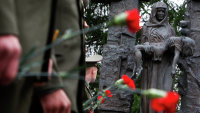 Сегодня вспоминают жертв Беслана и всех террористических актов...